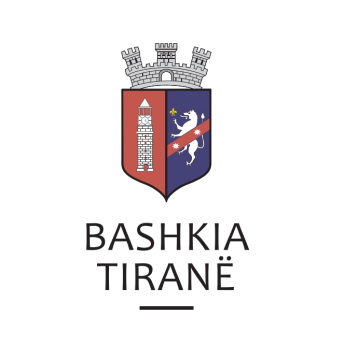      R  E  P U  B  L  I  K  A    E   S  H  Q  I  P  Ë  R  I  S  Ë
  BASHKIA TIRANË
DREJTORIA E PËRGJITHSHME PËR MARRËDHËNIET ME PUBLIKUN DHE JASHTË
DREJTORIA E KOMUNIKIMIT ME QYTETARËTLënda: Kërkesë për shpallje nga Gjykata e Rrethit Gjyqësor Vlorë për z. Petraq Prifti.Pranë Bashkisë Tiranë ka ardhur kërkesa për shpallje nga Gjykata e Rrethit Gjyqësor Vlorë me nr. 1955 akti (H. Cela), datë 23.01.2019, protokolluar në Bashkinë Tiranë me nr. 4418 prot., datë 28.01.2019.Ju sqarojmë se kjo gjykatë dërgon për shpallje njoftimin e Vendimit nr. 2196, datë 24.12.2018, me palë:Paditës:                   Petraq PriftiTë Paditur:             Shoqëria e sigurimit “Sigal Uniqua Group Austria” sh.a.,                                   përfaqësuar në gjykim nga Gerald Rama (në mungesë).Objekti:                   Shpërblim dëmi pasuror dhe jopasuror.Drejtoria e Komunikimit me Qytetarët ka bërë të mundur afishimin e shpalljes për z. Petraq Prifti, në tabelën e shpalljeve të Sektorit të Informimit dhe Shërbimeve për Qytetarët pranë Bashkisë Tiranë.     R  E  P U  B  L  I  K  A    E   S  H  Q  I  P  Ë  R  I  S  Ë
  BASHKIA TIRANË
DREJTORIA E PËRGJITHSHME PËR MARRËDHËNIET ME PUBLIKUN DHE JASHTË
DREJTORIA E KOMUNIKIMIT ME QYTETARËTLënda: Kërkesë për shpallje nga Gjykata e Rrethit Gjyqësor Vlorë për z. Giuzzepe Nardaci (Nardacci).Pranë Bashkisë Tiranë ka ardhur kërkesa për shpallje nga Gjykata e Rrethit Gjyqësor Vlorë me nr. 1849 akti (E. Habili), datë 23.01.2019, protokolluar në Bashkinë Tiranë me nr. 4435 prot., datë 28.01.2019.Ju sqarojmë se kjo gjykatë dërgon për shpallje njoftimin e Vendimit nr. 11, datë 11.01.2019, me palë:Paditës:                   Kolegji Universitar RealdTë Paditur:             Giuzzepe Nardaci (Nardacci)Objekti:                  detyrimin e palës së paditur të dëmshpërblejë paditësin.Drejtoria e Komunikimit me Qytetarët ka bërë të mundur afishimin e shpalljes për z. Giuzzepe Nardaci (Nardacci), në tabelën e shpalljeve të Sektorit të Informimit dhe Shërbimeve për Qytetarët pranë Bashkisë Tiranë.     R  E  P U  B  L  I  K  A    E   S  H  Q  I  P  Ë  R  I  S  Ë
  BASHKIA TIRANË
DREJTORIA E PËRGJITHSHME PËR MARRËDHËNIET ME PUBLIKUN DHE JASHTË
DREJTORIA E KOMUNIKIMIT ME QYTETARËTLënda: Kërkesë për shpallje nga Gjykata e Rrethit Gjyqësor Durrës për shoqërinë “Albion Construksion” sh.p.k.Pranë Bashkisë Tiranë ka ardhur kërkesa për shpallje nga Gjykata e Rrethit Gjyqësor Durrës, me nr. 2463 prot., datë 25.01.2019, protokolluar në Bashkinë Tiranë me nr. 4439 prot., datë 28.01.2019.Ju sqarojmë se kjo gjykatë dërgon për shpallje njoftimin për gjykimin të çështjes civile me palë:Paditës:               Murat PodgoricaE Paditur:           Shoqëria “Albion Construksion” sh.p.k.Objekti:               Njohje pronar Data e seancës:     28.02.2019 Drejtoria e Komunikimit me Qytetarët ka bërë të mundur afishimin e shpalljes për shoqërinë “Albion Construksion” sh.p.k., në tabelën e shpalljeve të Sektorit të Informimit dhe Shërbimeve për Qytetarët pranë Bashkisë Tiranë.     R  E  P U  B  L  I  K  A    E   S  H  Q  I  P  Ë  R  I  S  Ë
  BASHKIA TIRANË
DREJTORIA E PËRGJITHSHME PËR MARRËDHËNIET ME PUBLIKUN DHE JASHTË
DREJTORIA E KOMUNIKIMIT ME QYTETARËTLënda: Kërkesë për shpallje nga Gjykata Administrative e Shkallës së Parë Korçë për znj. Kristina Branko (Mile). Pranë Bashkisë Tiranë ka ardhur kërkesa për shpallje nga Gjykata Administrative e Shkallës së Parë me nr. akti 34/706-00804, datë 22.01.2019,  protokolluar në institucionin tonë me nr. 4440 prot., datë 28.01.2019.Ju sqarojmë se kjo gjykatë dërgon për shpallje njoftimin për gjykimin të çështje administrative  me palë:Paditës:                        Violeta MileTë paditur:                 ZVRPP PogradecPersona të tretë:         Pavlina Mile, Lavdije Mile, Kostel Mato, Erjola Mato, Gjernci                                      Mile, Dhorke Mile, Roza Mile, Rajmondi Mile, Marjeta Mile, etj.Objekti:                      Korrigjim harte.Data dhe ora e sencës: 04.02.2019, 10:15Drejtoria e Komunikimit me Qytetarët ka bërë të mundur afishimin e shpalljes për znj. Kristina Branko (Mile), në tabelën e shpalljeve të Sektorit të Informimit dhe Shërbimeve për Qytetarët pranë Bashkisë Tiranë.